Kochane dzieci!Zapraszam do obejrzenia filmiku pt."Jak dbać o naszą planetę!!!https://www.youtube.com/watch?v=msyPppuj8yg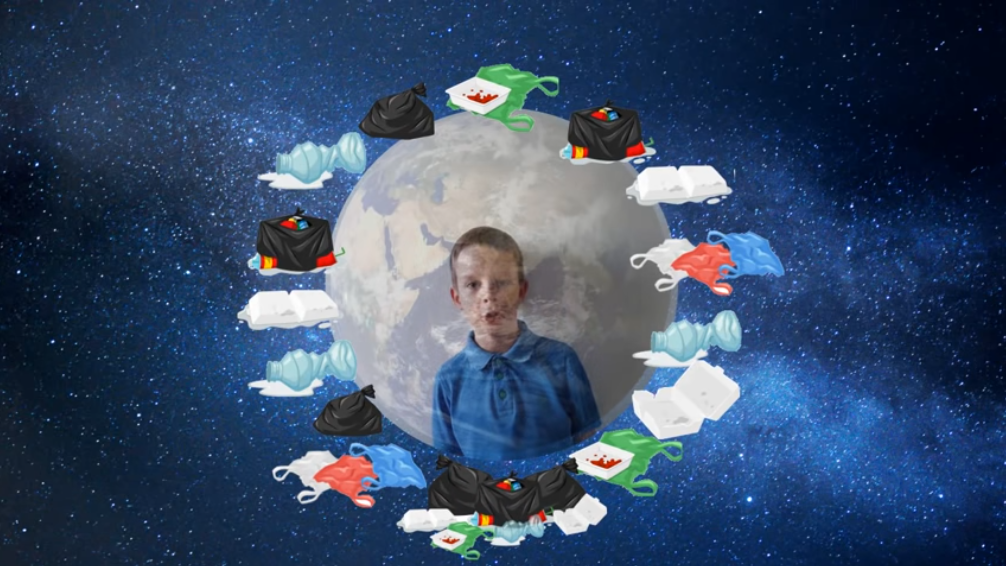        Co najbardziej Cię zainteresowało podczas oglądania?        Jak możemy zadbać o naszą planetę?      Namaluj to, o czym była mowa w filmiku.Praca dla Bartusia  - pokoloruj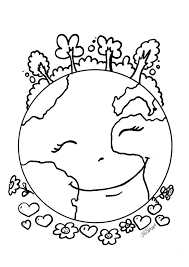                                                                                                                                   Życzę miłej pracy !!!                                                                                                                                            Pani Bożenka